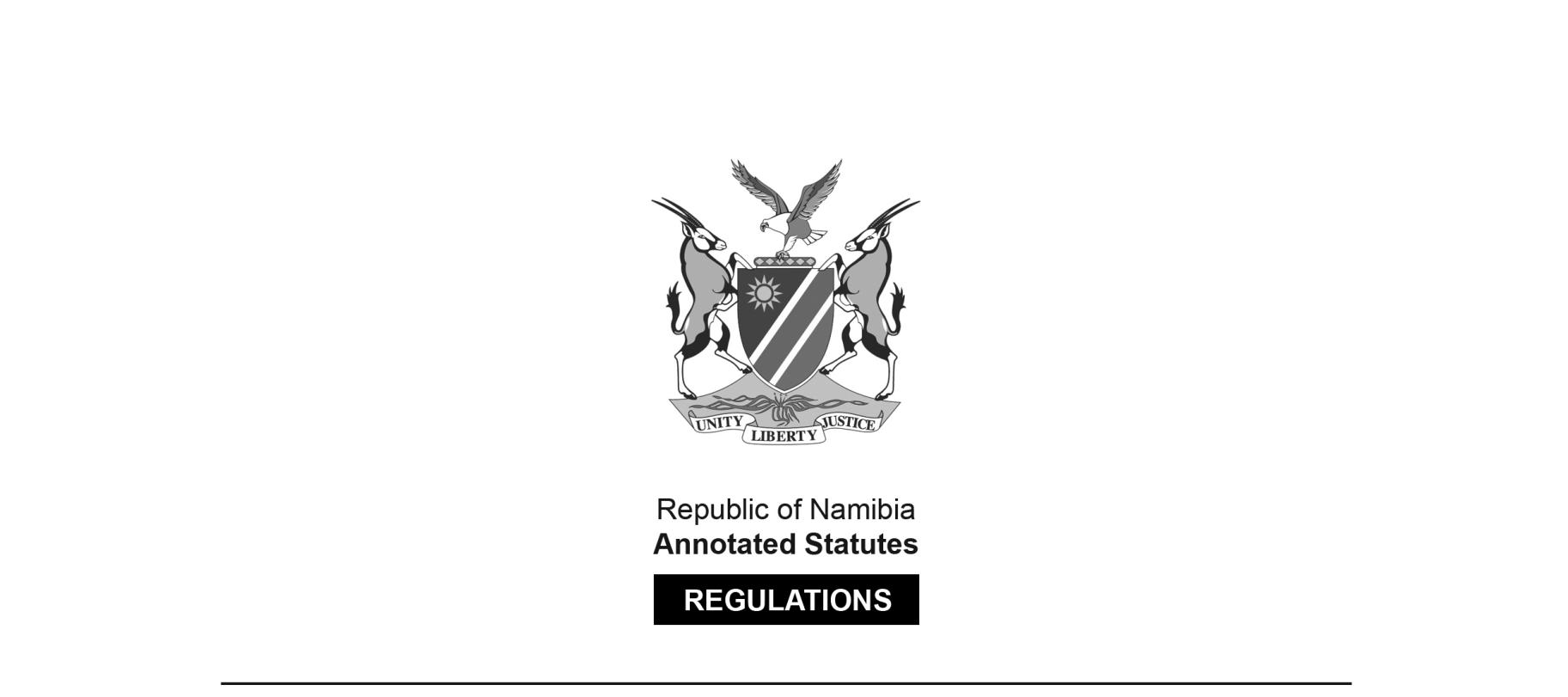 REGULATIONS MADE IN TERMS OFBoxing and Wrestling Control Act 11 of 1980section 8Regulations in Respect of the Regulation
and Control of Professional BoxingGovernment Notice AG 122 of 1981(OG 4521)came into force on date of publication: 10 September 1981The Government Notice which publishes the regulations notes that they were made by the Administrator-General after consultation with the South West African Boxing Control Board.ARRANGEMENT OF REGULATIONS1.	Definitions2.	Certificates of registration3.	Letters of introduction4.	Agreements5.	Championship divisions6.	Challenges7.	Licence to hold tournament8.	Admission tickets9.	Restrictions on participation in contests10.	Prohibition on the use of stimulants11.	Medical examination and weighing in12.	The ring13.	Seats for members of the board and officials14.	Facilities for the use of boxers and officials at a tournament15.	Ringside physician16.	Boxing gloves and bandages17.	Duration of contests18.	Attire of boxers19.	Officials acting at tournaments20.	Duties of the referee21.	Duties of boxers after certain actions by referee22.	Duties of the ringmaster23.	Duties of the announcer24.	Duties of the timekeeper25.	Duties of the judges26.	Awarding of points27.	Definition of fouls28.	Boxers’ seconds and their duties and powers29.	Liquor at tournaments30.	Tournament licence fees31.	Benevolent fund32.	Penalty33.	Board not compelled to furnish reasons34.	World title contests according to rules of World Boxing AssociationAPPENDIX AForm A:	Application for registration by promoter, manager or boxerForm B:	Application for registration by an officialForm C:	Certificate of registration issued to boxerForm D:	Certificate of registration issued to a promoter/managerForm E:	Certificate of registration issued to an officialForm F:	Application for a letter of introductionForm G:	Letter of introductionForm H:	ChallengeForm I:	Application by a promoter for licence to hold a tournamentForm J:	Certificate by medical officers and measuring officialsForm K(1):	Agreement between boxer and promoterForm K(2):	Agreement between a promoter and a foreign boxer if the purse money of such a boxer is payable in a foreign countryForm L:	Agreement between boxer and managerDefinitions1.	In these regulations, unless the context otherwise indicates -(i)	“benevolent fund” means a benevolent fund established by the board under section 7(n) of the Act;(ii)	“down” means when -(a)	any part of a boxer’s body other than his feet, is on the floor of the ring;(b)	a boxer is hanging over the ropes in a condition which is in the opinion of the referee of such a nature that he is not able to defend himself or to proceed with the contest;(iii)	“form” means the appropriate form set out in appendix A;(iv)	“gross income” means income of whatever nature derived or resulting from or in connection with the presentation of a tournament;(v)	“low blow” means any blow below an imaginary horizontal straight line connecting the upper ends of the hip bones;(vi)	“intoxicating liquor” means any liquor containing more than two per cent alcohol per volume;(vii)	“manager” means any person managing the affairs of a boxer in so far as it pertains to his participation in tournaments as a boxer;(viii)	“tapping” means a succession of light blows employed at close quarters which have no effect on an opponent, but does not include a direct, light blow employed otherwise than at close quarters;(ix)	“target area” means any part of the front of -(a)	the head;(b)	the body above an imaginary horizontal straight line connecting the upper ends of the hip bonesof a boxer’s body: Provided that for the purposes of this definition “front” means that part of a boxer’s body to the front of an imaginary vertical straight line directly in front of his ears, as shown in Appendix B;(x)	“the Act” means the Boxing and Wrestling Control Act, 1980 (Act 11 of 1980),and any other word or expression to which a specific meaning is attached in the Act, shall have a corresponding meaning.Certificates of registration2.	(1)	Any person who -(a)	wants to take part in boxing tournaments as a boxer or as a referee, judge, timekeeper, assistant timekeeper, announcer, second or ringmaster;(b)	wants to train a boxer for participation in boxing tournaments;(c)	wants to manage the affairs of a boxer in so far as they relate to his participation in tournaments as a boxer;(d)	wants to negotiate with a boxer with a view to procuring his services as a boxer at a tournament,shall apply to the board on form A or B, as the case may be, for the issuing to him of a certificate of registration in terms of section 7(c) of the Act or for the renewal of such a certificate if already in possession of such a certificate of which the period of validity has expired or is due to expire.(2)	An application referred to in subregulation (1) shall be accompanied by an amount of -(a)	twenty-five rand in the event of an application for the granting or renewal of a certificate of registration as a promoter;(b)	six rand in the event of an application for the granting of a certificate of registration as a boxer, manager, trainer, second, referee, judge, ringmaster, timekeeper, assistant timekeeper or announcer;(c)	three rand in the event of an application for the renewal of a certificate of registration as a boxer, manager, trainer, second, referee, judge, ringmaster, timekeeper, assistant timekeeper or announcer: Provided that any such application for the renewal of a certificate of registration submitted to the board more than thirty-five days after the expiry of the period of validity of the certificate of registration concerned shall be accompanied by an amount of six rand.(3)	(a)	Whenever any application referred to in subregulation (1) is approved, the board shall issue a certificate of registration to the applicant and retain the monies referred to in subregulation (2).(b)	Whenever any application referred to in subregulation (1) is disapproved, the monies referred to in subregulation (2) shall be refunded to the applicant.(c)	A certificate of registration referred to in paragraph (a) shall be issued on form C, D or E, as the case may be.Letters of introduction3.	(1)	Any registered boxer, official or promoter who wants to proceed to any place outside South West Africa in order to take part in tournaments or to procure the services of boxers for tournaments in South West Africa shall apply on form F for the issuing to him of a letter of introduction for that purpose under section 7(m) of the Act.(2)	If any application referred to in subregulation (1) is approved, the board shall issue the required letter of introduction to the applicant on form G.(3)	An amount of three rand shall be payable to the board in respect of the issuing of any such letter of introduction to a boxer, promoter, referee, judge, trainer, timekeeper, assistant timekeeper, ringmaster, second or announcer, which amount shall be paid before the letter of introduction is issued.Agreements4.	(1)	Any agreement between -(a)	a boxer and his manager;(b)	a boxer and the promoter of a tournament,shall be concluded on form K or L, as the case may be.(2)	An agreement referred to in subregulation (1)(b) shall not contain any term or condition stipulating or requiring a return bout.(3)	Any agreement referred to in subregulation (1) shall be submitted to the secretary of the board for approval by the board within fourteen days after the signing thereof.(4)	The board may, when approving any such agreement, introduce such changes thereto as it may deem necessary for controlling boxing properly or for eliminating undesirable practices or for safeguarding the interests of the boxer, manager or promoter concerned.(5)	Such an agreement shall become valid only after it has been approved by the board.(6)	Any agreement approved under this regulation shall be valid -(a)	in the case of an agreement between a boxer and his manager, for a period of one year from such approval or such shorter period as may be specified in the said agreement;(b)	in the case of an agreement between a boxer and a promoter of a tournament, in relation to that tournament only.Championship divisions5.	There are South West African championships titles for the different divisions specified below and the maximum mass, measured in the nude, which shall be permitted for any person taking part in any contest for any such title shall be as specified against the name of the division concerned:Junior flyweight	108 lb or 49,00 kgFlyweight	112 lb or 50,80 kgJunior bantamweight	115 lb or 52,16 kgBantamweight	118 lb or 53,53 kgJunior featherweight	122 lb or 55,45 kgFeatherweight	126 lb or 57,15 kgJunior lightweight	130 lb or 58,96 kgLightweight	135 lb or 61,24 kgJunior welterweight	140 lb or 63,50 kgWelterweight	147 lb or 66,68 kgJunior middleweight	154 lb or 69,85 kgMiddleweight	160 lb or 72,57 kgLight heavyweight	175 lb or 79,38 kgHeavyweight	No limitChallenges6.	(1)	A boxer claiming the right to box for a South West African championship title shall submit a challenge to that effect together with his motivation therefore to the secretary of the board on form H.(2)	When the board confirms a challenge it shall inform the holder of the title concerned accordingly and the said title-holder shall, subject to the provisions of regulation 9, be compelled to defend the said title within three months after the said confirmation or such longer period as the board may from time to time determine, at a tournament held by a promoter of the said title-holder’s choice: Provided that if the said title-holder is unable to conclude an agreement to his satisfaction with the said promoter the board may order him so to defend the said title at a tournament held by any other promoter or in such other manner as the board may with due regard for the financial interests of the said title-holder determine.(3)	If any title-holder fails to defend his title in accordance with the provisions of subregulation (2) the board may order him to defend it without payment in a gymnasium or other suitable venue indicated by the board and if he fails so to defend his title, the board may declare the title concerned to be vacant.(4)	The provisions of subregulation (3) shall not be construed so as to prohibit the board from or limit any other power of the board of declaring any title to be vacant.Licence to hold tournament7.	(1)	Any person wanting to hold a boxing tournament shall apply to the board on form I for the issuing to him of a licence for that purpose under section 7(f) of the Act.(2)	Whenever the board grants an application referred to in subregulation (1) it shall cause the said application to be endorsed to that effect and thereupon it shall be considered to be a licence issued under section 7(f) of the Act.Admission tickets8.	(1)	After the board has issued a licence for the holding of a tournament the promoter shall cause admission tickets for that tournament which have previously been approved by the board, to be printed.(2)	On the admission tickets referred to in subregulation (1) -(a)	successive numbers shall be printed;(b)	the admission fee payable in respect thereof shall be shown in print;(c)	provision shall be made for a portion which can be torn off on gaining admission to the tournament.(3)	Full particulars of the numbers and admission fee printed on the tickets in terms of subregulation (2) shall be furnished to the secretary of the board by the promoter before the start of the tournament.(4)	The promoter shall ensure that no person who is not in possession of an admission ticket referred to in subregulation (1) or any other admission ticket issued for the purpose with the approval of the board, shall enter the premises on which a tournament is held.(5)	No person shall enter the premises on which the boxing tournament is held unless he is in possession of an admission ticket referred to in subregulation (1) or any other admission ticket issued for the purpose with the approval of the board.Restrictions on participation in contests9.	(1)	No boxer shall without the written permission of the board previously obtained take part in more than one contest within any period of fourteen days.(2)	A boxer who has been knocked out by a blow against the head at any tournament shall not take part in any tournament again before a period of not less than thirty days has elapsed and he has been pronounced fit by a medical practitioner appointed by the board.Prohibition on the use of stimulants10.	A boxer shall not take any stimulant, tranquiliser or drug or any other substance which may be calculated to artificially improve his physical or mental capabilities in order to promote his boxing achievements, within 24 hours prior to the commencement of any tournament.Medical examination and weighing in11.	(1)	A boxer shall on the day of the tournament subject himself to a test for physical and mental fitness and to a medical examination by a medical practitioner registered as such under the Medical, Dental and Supplementary Health Service Professions Act, 1974, and appointed by the board for the purpose and shall not be allowed to participate in the tournament unless he subjects himself to such test and examination and the board is satisfied, after a certificate by the said medical practitioner on form J has been considered, that he is physically and mentally fit to box.[The Medical, Dental and Supplementary Health Service Professions Act 56 of 1974 (RSA) was repealed by the Medical and Dental Professions Act 21 of 1993, which was in turn repealed 
by the Medical and Dental Act 10 of 2004.](2)	(a)	(i)	Contestants in any tournament shall on the day of the tournament submit themselves to the determination of their masses at a place and time (which shall be no later than 10h00 in the event of an afternoon tournament and no later than 14h00 in the event of an evening tournament) to be determined by the board(ii)	The said determination of masses may, notwithstanding the provisions of subparagraph (i) take place on any other day and at any other time agreed upon by the contestants and approved by the board.(b)	The instrument to be used for the said determination of masses, shall be provided by the board and shall be made available to the boxers not less than two hours before the time determined under paragraph (a).(c)	If the mass of any contestant at the said determination of masses exceeds the maximum mass allowed for the division concerned in terms of regulation 5, he shall be allowed a period of one hour to attempt to reduce his mass to or below the said maximum.(d)	If the contest concerned is a contest for the South West African championship title and -(i)	the mass of the holder of the title concerned at the expiry of the period referred to in paragraph (c) still exceeds the maximum mass allowed while the challenger’s mass does not exceed it, he shall forfeit the title and the title shall be deemed to be vacant: Provided that if the contest does take place and the challenger wins it, he shall be declared to be the champion;(ii)	the masses of both contestants at the expiry of the period referred to in paragraph (c) still exceed the maximum mass allowed, the contest shall be deemed not to be a contest for the said championship title;(iii)	the mass of the holder of the title concerned does not exceed the maximum mass allowed while the challenger’s mass at the expiry of the period referred to in paragraph (c) still exceeds it, the holder thereof shall retain the title concerned even if he loses the contest concerned.The ring12.	(1)	All boxing contests at a tournament shall take place in a ring.(2)	The area of the ring shall be not less than 4,8 m2 and not more than 6 m2 calculated according to the inside measurements.(3)	(a)	The floor of the ring shall be not more than 1,2 m above the floor or ground level of the relevant portion of the premises.(b)	Steps that in the opinion of the board are suitable shall be provided for the purposes of gaining access to the ring.(4)	(a)	On the outside of each corner of the ring there shall be a corner post, which shall be properly secured at least 45 cm from the inside boundary of the floor of the ring and padded with material that in the opinion of the board is suitable.(b)	The corner posts in two opposite corners of the ring, including the material with which they have been padded, shall be red in order to indicate the corners of the ring used by the contestants, and the remaining two corner posts, including the material with which they have been padded, shall be white in order to indicate the neutral corners.(5)	(a)	The ring shall be enclosed by means of four ropes.(b)	The said ropes shall be covered in soft material and shall, inclusive of the said covering, be at least 2,5 cm in diameter.(c)	The ropes shall be connected to the corner posts by means of loops of rope or other suitable material and shall be drawn as taut as possible[There is no full stop at the end of paragraph (c) in the Official Gazette.](d)	The lower edge of -(i)	the lowest rope shall be 45,5 cm;(ii)	the second rope shall be 76 cm;(iii)	the third rope shall be 106,5 cm;(iv)	the top rope shall be 137 cmabove the surface of the ring floor.(e)	Halfway between every pair of comer posts the ropes shall be inter-connected by means of suitable firm rope covered with soft material in such a manner that the distances between the ropes prescribed by paragraph (d) shall be maintained.(6)	(a)	The floor of the ring shall extend to at least 60 cm beyond the outer edges of the ropes on all sides.(b)	The floor of the ring shall be covered with felt or rubber of 1,25 cm thickness to at least 15 cm from its outer edges.(c)	The felt or rubber referred to in paragraph (b) shall be covered with canvas, duck or other similar material tightly stretched and securely fastened and extending at least 45 cm beyond the outer edges of the ropes.(7)	No person other than the referee, announcer, ringmaster, participating boxers and their seconds shall at any time be inside the ring without the express permission of the board.Seats for members of the board and officials13.	(1)	A promoter shall at any tournament held by him provide a seat right next to the ringside in the position determined by the board as well as a free admission ticket to every member and every official of the board attending the tournament as well as to every official participating, as such, in the tournament.(2)	Any seat provided for occupation by a judge shall be isolated from and not nearer than 1 m to any other seat or person.Facilities for the use of boxers and officials at a tournament14.	(1)	The promoter of a tournament shall provide -(a)	such number of small tables and chairs as may be required by the boxers and officials participating, as such, in the tournament;(b)	such number of buckets, bottles, spittoons, sponges and such quantity of clean water as may be required by the boxers taking part in the tournament and their seconds;(c)	a sufficient quantity of powdered resin for the use of the boxers and their seconds, the ringmaster and the referee;(d)	facilities for the announcement of rounds in such a manner that it shall be visible everywhere on the premises,at the said tournament and shall in addition thereto arrange for the making of announcements in such a manner that it shall be audible everywhere on the premises.(2)	The board shall provide -(a)	a gong or electric bell; and(b)	a stop watch or other watch to enable the timekeeper to properly measure the duration of rounds with due regard for stoppages of the contest ordered by the refereefor use at every tournament.(3)	The gong or bell referred to in subregulation (2)(a) shall be secured firmly on the same level as the floor of the ring and shall, in the case of an electric bell, before the commencement of the tournament be tested to ensure that it is in a proper working condition.Ringside physician15.	The promoter of a tournament shall see to it that a medical practitioner registered under the Medical, Dental and Supplementary Health Service Professions Act, 1974, and appointed by the said promoter and approved by the board, as well as a first-aid attendant having the equipment, including a stretcher, which the board deems necessary at his disposal shall be in attendance at the tournament throughout the duration thereof.[The Medical, Dental and Supplementary Health Service Professions Act 56 of 1974 (RSA) was repealed by the Medical and Dental Professions Act 21 of 1993, which was in turn repealed 
by the Medical and Dental Act 10 of 2004.]Boxing gloves and bandages16.	(1)	The promoter of a tournament shall provide the necessary boxing gloves for the use of the boxers taking part in the tournament.(2)	The mass of every boxing glove used by any boxer taking part in a tournament shall -(a)	in the case of a boxer contesting in the welterweight or lighter division, be not less than 170 g;(b)	in the case of a boxer contesting in a division heavier than the welterweight division, be not less than 226,80 g.(3)	The brand and model of the said boxing gloves shall be approved by the board.(4)	A boxer taking part in a tournament may on each hand use a bandage of soft cloth which shall -(a)	in the case of a boxer contesting in the middleweight or a lighter division, not exceed 3,75 cm in width and 2,70 m in length;(b)	in the case of a boxer contesting in a division heavier than the middleweight division, not exceed 3,75 cm in width and 3,6 m in length.(5)	Thin adhesive tape the width of which shall not exceed 2,5 cm and the length of which shall not exceed that of the bandage concerned may be used to keep the bandages referred to in subregulation (3) in position on the boxer’s hands.(6)	(a)	The referee of the contest concerned shall -(i)	before the start of a contest examine the gloves and bandages used by any boxer taking part in a tournament in order to ensure that they are free of dirt and foreign substances that can be detrimental to an opponent and that they comply with the provision of this regulation;(ii)	supervise the gloving up of the boxer concerned by his seconds.(b)	Contestants for South West African championship titles and participants in international contests shall glove up in the ring but in all other cases participants may glove up in the dressing-room.Duration of contests17.	(1)	(a)	The duration of contests for international championship titles shall be such number of rounds as may be determined by the board with the concurrence of the other national or international boxing control bodies having interest in the matter.(b)	The duration of contests for South West African championship titles shall be twelve rounds.(c)	The duration of all other contests shall be the number of rounds, not exceeding twelve, mutually agreed upon and approved by the board.(2)	Every round of a contest shall last the period, not exceeding three minutes, determined by the board: Provided that time occupied by stoppages ordered by the referee during any round shall not form part of the duration of such round.(3)	Intervals of one minute shall be allowed between all rounds of contests.Attire of boxers18.	(1)	Participants in boxing tournaments shall, when boxing, wear -(a)	light heelless and spikeless boots or shoes; and(b)	loose-fitting trunks.(2)	(a)	The trunks of participants in a specific contest shall be of different colours.(b)	The said trunks shall be secured at the hips, but no metal or other buckles or straps or any other means worn on the outside of the trunks shall be used for this purpose.(c)	The said trunks shall reach to at least halfway between the groin and the knees.(3)	Any boxer shall, when boxing, wear a “protector cup or shield” approved by the referee which shall immediately prior to his leaving the dressing room be fitted to the satisfaction of the referee and the medical practitioner referred to in regulation 15.(4)	A boxer may wear shields for the gums but not earguards or other protectors when boxing.(5) A boxer’s face and that part of his body above the trunks shall not be greasy or wet when he is boxing: Provided that the application of petroleum jelly around a boxer’s eyes shall be permissible.(6)	A boxer shall be clean-shaven and present a tidy appearance when participating in a tournament.Officials acting at tournaments19.	(1)	At every contest an announcer who has been appointed by the promoter and approved by the board and is in possession of a valid certificate of registration issued to him in that capacity under section 7(c) of the Act and the following persons who have been appointed by the board and are in possession of valid certificates of registration issued to them in those respective capacities under section 7(c) of the Act, shall act as officials, namely -(a)	a referee;(b)	a ringmaster;(c)	a timekeeper; and(d)	three judges.(2)	No person being personally pecuniarily interested in a contest shall act in any capacity referred to in subregulation (1) at that contest.Duties of the referee20.	(1)	The referee shall be the chief official at a contest.(2)	The referee shall prior to the commencement of the contest -(a)	ascertain the names of the chief seconds of the respective contestants;(b)	see to it that the Provisions of regulations 16 and 18 are being observed and complied with in all respects.(3)	During the contest -(a)	the referee shall not carry on any conversation with any person outside the ring excluding a member or officer of the board, the medical practitioner referred to in regulation 15, the announcer referred to in regulation 19(1) or any official referred to in regulation 19(1)(b), (c) or (d), except by carrying out his duties in terms of paragraph (b);(b)	the referee shall -(i)	be present in the ring and exercise immediate control and general supervision over the contest;(ii)	during a round by means of the command “stop” bring the contest to a standstill whenever he deems it necessary for whatever reason and thereafter by means of the command “box on” cause it to be continued if he is satisfied that it can be continued with;(iii)	during any stoppage referred to in subparagraph (ii) see to it that the boxers concerned or either of them shall stand upright in the ring without any support whatsoever;(iv)	when the boxers are in a clinch by using one or both hands, by means of the command “break” order them to separate and, should they fail to obey promptly, in his discretion, but without tapping their gloves or arms, separate them;(v)	if any second in the opinion of the referee misbehaves himself, bring the contest to a standstill and order the said second for the rest of the contest to retire therefrom, in which event the said second shall also not be replaced;(vi)	if any boxer goes down, bring the contest to a standstill, order the said boxer’s opponent to go to the neutral corner furthest from him and as soon as he is satisfied that the said opponent is on his way to the said corner and the timekeeper has given the signal, immediately start counting each second audibly and if the said boxer went down as the result of a blow -(aa)	interrupt the contest till the count of eight before he shall cause the contest to be continued;(bb)	by means of the word “out” and the waving of both warms in a horizontal movement indicate the count of ten and the end of the contest and award the decision in favour of his opponent if the fallen contestant has not risen before the count of ten: Provided that if a boxer that has been down rises before the count of ten but immediately thereafter goes down again without having received a blow and the referee is of the opinion that he has so gone down again as a result of the blow which originally sent him down and that his conduct does not warrant disqualification, the referee shall resume the count where he has stopped: Provided further that if both boxers are down as contemplated in this subparagraph and not one of them rises before the count of ten, the referee shall award a draw;[The word “arms” is misspelt as “warms” in the Official Gazette, 
in the phrase “the waving of both arms”, as reproduced above.](vii)	if a boxer goes down and claims that he has been struck by a low blow which the referee did not see, count to ten without using the word “out”, stop the contest, consult with the judges and give a decision;(viii)	if a boxer is unable to resume a contest at the timekeeper’s signal or if a boxer’s retirement from a contest is indicated in accordance with regulation 28(7), regard the same as an acknowledgement of defeat by that boxer and award the decision in favour of his opponent;(ix)	stop the contest and award the decision in favour of the better boxer if he is of the opinion that the contest is one-sided;(x)	if a boxer is accidentally disabled, stop the contest and -(aa)	if less than one-half of the specified number of rounds have been completed at the time decide that the contest has ended undecided; or(bb)	if one-half or more than one-half of the stipulated number of rounds have been completed at the time, take the scoring cards of the judges from the announcer and award the decision in favour of the unanimous leader on points if the same boxer leads according to the points awarded up to that stage by all the judges individually, or otherwise decide that the contest has ended undecided;(xi)	in the event of a boxer being disabled as the result of an inadvertent foul act or inadvertent impermissible behaviour by his opponent, stop the contest and -(aa)	if less than one-half of the stipulated number of rounds have been completed at the time, decide that the contest has ended undecided; or(bb)	if one-half or more than one-half of the stipulated number or rounds have been completed at the time, take the scoring cards of the judges from the announcer and award the decision in favour of the unanimous leader on points if the same boxer leads according to the points awarded up to that stage by all the judges individually, or otherwise decide that the contest has ended undecided;(xii)	if a boxer is unable to defend himself, stop the contest and award the decision in favour of his opponent;(xiii)	if before the stipulated number of rounds have been completed both boxers for some reason in his opinion become unable to proceed with the contest simultaneously, stop the contest and decide that the contest has ended undecided;(xiv)	if he has to stop the contest before the stipulated number of rounds have been completed due to a reason beyond the control of the boxers while both boxers are in his discretion still able to proceed with the contest, decide that the contest has ended undecided if less than one-half of the stipulated number of rounds have been completed at the time, or if one-half or more than one-half of the stipulated number of rounds have been completed at the time, take the scoring cards of the judges from the announcer and award the decision in favour of the unanimous leader on points if the same boxer leads according to the points awarded up to that stage by all the judges individually, or otherwise decide that the contest has ended undecided;(xv)	if a boxer goes down intentionally without having received a blow or goes down and remains down after having received a blow and the referee is of the opinion that he is so remaining down without sufficient cause, count to ten without using the word “out”, stop the contest, disqualify the boxer concerned and award the decision in favour of his opponent;(xvi)	if a boxer commits a foul, in his discretion -(aa)	bring the contest to a standstill, warn the boxer concerned, and -(aaa)	cause the contest to be continued; or(bbb)	allow the other contestant a period not exceeding five minutes to recover, whereafter he shall cause the contest to be continued, or, if after the expiry of the said period the latter boxer is in his opinion unable to continue, disqualify the former boxer and award the decision in favour of his opponent; or(bb)	stop the contest, disqualify the boxer concerned and award the decision in favour of his opponent:	Provided that the referee may at any time consult with the judges when he has to decide whether a boxer is guilty of a foul;(xvii)	if he is of the opinion that -(aa)	one of the boxers is not boxing to the best of his ability or is fooling or is defending himself in a totally passive way; stop the contest, disqualify the boxer concerned and award the decision in favour of his opponent;(bb)	neither of the boxers is boxing to the best of his ability or that both are fooling, stop the contest, disqualify both boxers and determine that the contest has ended undecided;(xviii)	decide on -(aa)	the interpretation of any or all of provisions of these regulations;(bb)	any question not expressly provided for in these regulations	and any such decision by the referee shall be final.(4)	Whenever the referee is counting in terms of subregulation (3)(b)(vi), (vii) or (xv) -(a)	he shall at the same time indicate each second of the count by means of a vertical movement of his arm;(b)	he shall, if the opponent of the boxer who is down leaves the neutral corner in which he has to be, interrupt the count until the said opponent has returned to the neutral corner, whereafter he shall proceed with the count from where he has so interrupted it.(5)	After completion of the contest the referee shall -(a)	take the scoring cards of the judges from the announcer and -(i)	award the decision in favour of the boxer indicated as the winner by the majority of the judges each according to the total number of points awarded by him;(ii)	when two judges have each according to the total number of points awarded by him indicated a different boxer as the winner and the third judge has awarded an equal number of points to each boxer, award a draw: Provided that if the contest concerned is a contest for a vacant South West African championship title, each judge shall indicate a winner and the boxer indicated as the winner by the majority of the judges shall be assigned to be the victor by the referee;(b)	tell the announcer which decision to announce;(c)	as soon as possible hand all scoring cards in his possession to a representative of the board designated for this purpose;(d)	if he has under subregulation (3)(b) disqualified a boxer due to a foul, report the matter in writing to the board within 36 hours.(6)	The referee shall not -(a)	publicly criticize any decision made by the judges;(b)	show any scoring card in his possession to the public or any member thereof or discuss the same with the public or any member thereof.(7)	In all cases where a boxer defends his South West African championship title and the contest ends in a draw or undecided, he shall retain that title.Duties of boxers after certain actions by referee21.	(1)	Whenever the referee gives the command “break” in terms of regulation 20(3)(b)(iv) the boxers shall each take one step backwards and while doing so take a defensive stance and as soon as both boxers have completed the said movement, any one of them may immediately resume the contest without any command from the referee.(2)	Any boxer shall whenever his opponent is down and at all other times when the referee is counting immediately proceed to the neutral corner furthest from his opponent and remain there until the referee stops the contest or indicates that the contest shall proceed.Duties of the ringmaster22.	The ringmaster shall -(a)	exercise control over -(i)	the ring and all accessories thereof;(ii)	the boxing gloves to be used during a tournament;(iii)	all other requisites and facilities supplied for or in connection with a tournament;(b)	see to it -(i)	that the floor of the ring is kept properly resined at all times during a tournament;(ii)	that no time is wasted between contests due to the unpreparedness of boxers and officials taking part in the tournament.Duties of the announcer23.	(1)	The announcer shall -(a)	before the start of the a contest announce -[The word “a” between the words “the” and “contest” is superfluous.](i)	the names of the contestants and the mass of each: (ii)	the title at stake (if any);(iii)	the names of the referee, judges and timekeeper,	from the inside of the ring in a clearly audible way, preferably by means of a loudspeaker;(b)	after the end of the contest -(i)	collect the scoring cards from the judges and hand them over to the referee;(ii)	announce the result of the contest according to the decision furnished to him by the referee.(2)	The announcer shall not -(a)	look at the judges’ scoring cards;(b)	divulge any information which he has obtained by whatever means concerning the judges’ scoring cards.Duties of the timekeeper24.	(1)	The timekeeper shall take up his seat next to the ring at the side where the gong or bell has been fixed in terms of regulation 14.(2)	(a)	The timekeeper shall indicate the beginning and the end of each round by sounding the gong or ringing the bell.(b)	Five seconds before the beginning of each round the timekeeper shall give the command “seconds out” and announce the number of the round and in the case of the last round add the command “shake hands”.(c)	The timekeeper -(i)	shall take stoppages ordered by the referee properly into account when determining the end of the round;(ii)	shall not, except in the last round, so indicate the end of the round while the referee is counting.Duties of the judges25.	(1)	The judges shall take up their seats next to different sides of the ring at those sides other than that next to which the timekeeper has to take up his seat.(2)	Every judge shall -(a)	individually award points to the boxers in accordance with the provisions of regulation 26;(b)	at all times be ready, if consulted by the referee, to assist the referee when the latter has to decide -(i)	whether a low blow has been hit;(ii)	whether a boxer has committed a foul;(c)	at the end of a contest that has lasted the stipulated number of rounds hand his scoring card to the announcer.(3)	A judge may, between rounds, bring any matter to the attention of the referee.(4)	Subject to the provisions of this regulation a judge shall not -(a)	during the contest converse with any person;(b)	criticise in public any decision given by the referee or any other judge;(c)	show his scoring card to the public or any member thereof or discuss the same with the public or any member thereof.Awarding of points26.	(1)	Points shall be awarded to each boxer during course of each round -(a)	in respect of attack, for -(i)	direct clean blows with the knuckle part of the closed glove on any part of the target area; and(ii)	the effectiveness of the attack;(b)	in respect of defence, for -(i)	guarding against and blocking of and escaping and ducking away from blows;(ii)	counter-attacks; and(iii)	in general the able evasion of blows:	Provided that the points so awarded to a boxer in respect of defence shall not exceed the points awarded to him in respect of attack.(2)	Points shall not be awarded to any boxer for -(a)	tapping;(b)	blows on any part of the body other than the target area.(3)	Points shall be deducted during the course of each round from each boxer committing a foul which is not so serious that the boxer is disqualified as a result thereof, irrespective of whether the said boxer is warned or not.(4)	At the end of each such round the scoring cards shall be marked by -(a)	awarding ten points to the boxer who, based on the points awarded in terms of subregulations (1) to (3) has put up the best performance and awarding a proportionate number of points, not exceeding seven, to his opponent: Provided that fractions of a full point shall not be taken into consideration;(b)	awarding ten points to each boxer if the points awarded in terms of subregulations (1) to (3) indicates that both boxers have put up an equal performance.Definition of fouls27.	A boxer commits a foul if he -(a)	employes a low blow;[The word “employs” is misspelt in the Official Gazette, as reproduced above.](b)	hits an opponent while he is down or while he is getting up after having been down;(c)	hits, slaps or knocks his opponent with any part of his hand or arm other than the knuckle part of the closed glove;(d)	knocks his opponent with his head;(e)	deliberately hits his opponent on that part of the latter’s body over the kidneys;(f)	knocks or kicks his opponent with his knee;(g)	pivots around on one foot, swings his arm with him in a level horizontal motion and on conclusion of that revolution delivers any blow whatsoever to his opponent;(h)	performs any physical action which, in the opinion of the referee, can injure his opponent;(i)	gives his opponent a groundward punch with the side of the glove at the back of his neck;(j)	while holding his opponent with one hand, hits him with the other;(k)	pins his opponent’s arms or head or holds the same with one or both hands or commits pinning;(l)	lies on or bores his opponent;[A better translation for the Afrikaans word “inboor” used in this paragraph in the 
Afrikaans version of the regulations might be “drills” instead of “bores”.](m)	does not break in accordance with regulation 21(1) when the referee gives the command “break” in terms of regulation 20(3)(b)(iv);(n)	holds a rope or ropes with one hand for the purpose of obtaining greater power in order to hit his opponent with the other;(o)	wrestles with his opponent or commits roughing;(p)	rests on the ropes during any stoppage in the contest other than between rounds;(q)	after the referee has given the command “stop,” deliberately deliver or attempts to deliver any blow before the referee has caused the contest to proceed by means of the command “box”;(r)	during a contest, uses offensive language or behaves offensively in any other way;(s)	during an attack ducks or bobs below his opponent’s waist line;(t)	in any way deliberately provokes his opponent to commit a foul;(u)	refuses or fails to obey any order by the referee other than those specifically referred to in this regulation.Boxers’ seconds and their duties and powers28.	(1)	Each boxer shall be entitled to have not more than three seconds at his corner, one of which shall be appointed as chief second.(2)	All seconds shall be attired in white shirts and white trousers.(3)	The seconds of a boxer may -(a)	sit or stand at his corner;(b)	assist and advise him before the start of the contest and between rounds, and not more than two of the said seconds may for this purpose enter the ring itself with the necessary chairs, buckets and other aids provided: Provided that no such second may so enter the ring or place anything in the ring before the bell or gong has indicated the end of any round;(c)	between rounds administer water and smelling salts and a coagulant approved by the physician referred to in regulation 15, such as a solution of adrenalin (1/1 000) to stop bleeding of minor cuts and lacerations, but no other restorative or stimulant whatsoever.(4)	All seconds shall, at the command “seconds out”, immediately leave the ring and remove therefrom everything that has been placed in the ring.(5)	A second shall not, during the course of a round -(a)	talk to a boxer; or(b)	give advice to a boxer; or(c)	throw, spout or spray or in any other way whatsoever administer water or any other substance on or to a boxer; or(d)	assist a boxer in any other way whatsoever; or(e)	place any of the aids referred to in subregulation (3)(b) on the floor of the ring.(6)	The chief second of a boxer referred to in subregulation (1) -(a)	shall supervise the behaviour of his fellow seconds;(b)	shall under the supervision of the referee tie up the gloves of the boxer concerned to the satisfaction of the referee.(7)	(a)	Only the chief second referred to in subregulation (1) of a boxer may indicate that boxer’s retirement from a contest.(b)	The said retirement shall be so indicated by throwing a towel into the ring and drawing the referee’s attention to that.Liquor at tournaments29.	(1)	No person shall sell or be in possession of any intoxicating liquor on any premises on which a boxing tournament is held or bring intoxicating liquor onto any such premises.(2)	No person shall sell or be in possession of any liquor, other than intoxicating liquor, on any premises on which a boxing tournament is held otherwise than in soft plastic containers and no person shall bring any such liquor on any such premises, otherwise than in any such container.Tournament licence fees30.	(1)	Any promoter to whom a licence referred to in regulation 7 has been granted shall pay to the board an amount equal to six per cent of the gross income of the tournament in respect of the granting of the said licence: Provided that the amount so payable shall not exceed the amount of thirty thousand rand.(2)	The promoter referred to in subregulation (1) shall within one month after the date on which the tournament has been held submit to the board a statement in which -(a)	all income directly or indirectly derived from or in connection with the tournament is set out;(b)	the numbers of all the admission tickets issued and the entrance fee paid in respect of every such ticket or series of tickets are stated.(3)	The statement referred to in subregulation (2) shall be accompanied by -(a)	all tickets printed for the tournament but not issued;(b)	the portions referred to in regulation 8(2)(c) that were torn off of all tickets used to gain admission to the premises on which the tournament was held;(c)	such other evidence and information as the board may require in support of the information of the said statement;(d)	if required by the board, a statement showing the expenditure incurred in connection with the tournament.Benevolent fund31.	(1)	(a)	The board shall have the power to -(i)	accept donations and contributions;(ii)	recover and collect money by way of -(aa)	levies in terms of paragraph (b) on the purses that boxers receive as participants in tournaments;(bb)	tournaments held or caused to be held by the board or in any other way which the board may deem fit;	for the benefit of the benevolent fund.(b)	Any person who is the holder of a certificate of registration as a boxer issued to him under section 7(c) of the Act and as such participates in a tournament shall pay an amount consisting of 1,5% of the purse that he receives as such a participant in a tournament to the board as a levy for the benefit of the benevolent fund.(2)	The benevolent fund shall in the discretion of the board be used -(a)	by way of donations, whether monetary or otherwise, loans, allowances, annuities, the provision of medical services by medical practitioners and specialists appointed for the purpose by the board and designated in the particular case, the payment of medical, funeral and such other expenses as the board may deem fit, or in any other manner which the board may deem fit, to render assistance to persons who are the holders of certificates of registration as boxers issued to them under section 7(c) of the Act, or who at any stage were the holders of such certificates, and who are in need, and to the dependants of such persons;(b)	to defray costs incurred for or in connection with -(i)	recovering or collecting money in terms of subregulation (1)(a)(ii);(ii)	the rendering of assistance referred to in paragraph (a);(iii)	the administration of the benevolent fund;(c)	to pay the premiums of a group insurance policy, effected by the board, providing for payments or other benefits to persons who, while holding certificates of registration as boxers issued to them under section 7(c) of the Act, are injured to such an extent during tournaments approved by the board that as a result thereof they die or become incapacitated to pursue their careers (apart from boxing), and to the dependants of such persons.(3)	The board shall have the power to invest any portion of the benevolent fund not required for immediate use or as a reasonable operating balance in such manner as the board may deem fit.(4)	Assistance referred to in subregulation (2)(a) shall be rendered on such conditions, including, in the case of payment of medical expenses, a condition that use shall be made of the services of such medical practitioner or specialist as the board may appoint for the purpose and designate in the particular case, as the board may determine.(5)	(a)	The board shall cause a separate banking account to be opened in respect of the benevolent fund in which all monies received for the benefit of the benevolent fund or accruing to the benevolent fund shall be deposited and from which all payments from the benevolent fund shall be paid.(b)	The board shall cause separate accounts to be opened in the books to be kept by it in terms of section 9(2) of the Act in respect of all receipts and accruals of and payments from the benevolent fund.(6)	Any person desiring assistance referred to in subregulation (2)(a) from the benevolent fund shall apply therefor to the board in writing and shall in such application furnish such details and other information as the board may require.Penalty32.	Any person who contravenes or fails to comply with any provision of these regulations shall be guilty of an offence and liable on conviction to a fine not exceeding one thousand rand or to imprisonment for a period not exceeding six months.Board not compelled to furnish reasons33.	The board shall not be compelled to furnish reasons to any persons for any decision given by it under these regulations.World title contests according to rules of World Boxing Association34.	Notwithstanding anything to the contrary contained in these regulations, the rules determined by the World Boxing Association shall apply in relation to all contest for world championship titles under the auspices of the said association.APPENDIX AFORM ATHE SOUTH WEST AFRICAN BOXING CONTROL BOARDAPPLICATION FOR REGISTRATION BY PROMOTER, MANAGER OR BOXERFORM BTHE SOUTH WEST AFRICAN BOXING CONTROL BOARDAPPLICATION FOR REGISTRATION BY AN OFFICIALFORM CTHE SOUTH WEST AFRICAN BOXING CONTROL BOARDCERTIFICATE OF REGISTRATION ISSUED TO BOXERFORM DTHE SOUTH WEST AFRICAN BOXING CONTROL BOARDCERTIFICATE OF REGISTRATION ISSUED TO A PROMOTER/MANAGER*FORM ETHE SOUTH WEST AFRICAN BOXING CONTROL BOARDCERTIFICATE OF REGISTRATION ISSUED TO AN OFFICIALFORM FTHE SOUTH WEST AFRICAN BOXING CONTROL BOARDAPPLICATION FOR A LETTER OF INTRODUCTIONFORM GTHE SOUTH WEST AFRICAN BOXING CONTROL BOARDLETTER OF INTRODUCTIONFORM HTHE SOUTH WEST AFRICAN BOXING CONTROL BOARDCHALLENGEFORM ITHE SOUTH WEST AFRICAN BOXING CONTROL BOARDAPPLICATION BY A PROMOTER FOR LICENCE TO HOLD A TOURNAMENTFORM JTHE SOUTH WEST AFRICAN BOXING CONTROL BOARDCERTIFICATE BY MEDICAL OFFICERS AND MEASURING OFFICIALSFORM K(1)THE SOUTH WEST AFRICAN BOXING CONTROL BOARDAGREEMENT BETWEEN BOXER AND PROMOTERFORM K(2)THE SOUTH WEST AFRICAN BOXING CONTROL BOARDAGREEMENT BETWEEN A PROMOTER AND A FOREIGN BOXER IF THE PURSE MONEY OF SUCH A BOXER IS PAYABLE IN A FOREIGN COUNTRYFORM LTHE SOUTH WEST AFRICAN BOXING CONTROL BOARDAGREEMENT BETWEEN BOXER AND MANAGERAPPENDIX BTHE TARGET AREATo the South West African Boxing Control Board.I hereby apply to be registered/for the renewal of my registration* as a promoter/manager/boxer* in terms of the Boxing and Wrestling Control Act, 1980, and the regulations made thereunder in relation to boxing and boxers and I agree to comply with the provisions of the said Act and regulations, with which I am acquainted. The amount of R25,00/R6,00/R3,00* as registration/renewal fee* is included.(*Delete whichever may not be applicable)The following particulars are true and correct, and I attach hereto documentary evidence of my identity.Full names 	Date and place of birth 	Nationality 	Mass and height (boxes only)	 lb 	 feet 	 inches	 kg 	 mHave you ever been convicted of any crime? If so, give particulars State if ever suspended 	State if previously registered 	If so, in what country and province? 	In what capacity? 	In the case of a manager, give names and addresses of boxers under your control I undertake to submit any question arising out of the interpretation or application hereof to the South West African Boxing Control Board for decision, Which I accept as final and binding.Date 	Address 	Signature 	To the South West African Boxing Control Board.I hereby apply to be registered/for the renewal of my registration* as a referee/judge/ringmaster/timekeeper/assistant timekeeper/second/trainer/announcer* in terms of the Boxing and Wrestling Control Act, 1980, and the regulations made thereunder in relation to boxing and boxers and I agree to comply with the provisions of the said Act and regulations, with which I am acquainted. The amount of R6,00/R3,00* as registration/renewal fee* is included.(*Delete whichever may not be applicable)The following particular are true and correct, and I attach hereto documentary evidence of my identity.Full names 	Date and place of birth 	Nationality 	Have you ever been convicted of any crime? If so, give particulars State if ever suspended 	State if previously registered 	If so, in what country and province? 	In what capacity? 	Date 	Address 	Signature 	THIS IS TO CERTIFY THATTHIS IS TO CERTIFY THAThas today been registered as a boxer in South West Africa, and permission is hereby granted to him to box in South West Africa up to 31 December 19 	has today been registered as a boxer in South West Africa, and permission is hereby granted to him to box in South West Africa up to 31 December 19 	Date 	Receipt no. 	Secretary 	PLEASE NOTE This certificate of registration shall be valid during the year of issue only and requires to be renewed each year thereafter and is issued subject to immediate cancellation, withdrawal or suspension at the discretion of the South West African Boxing Control Board without any reason therefore being divulged, and the holder shall be subject to and bound by the Boxing and Wrestling Control Act, 1980, and the regulations made thereunder in relation to boxing and boxers.PLEASE NOTE This certificate of registration shall be valid during the year of issue only and requires to be renewed each year thereafter and is issued subject to immediate cancellation, withdrawal or suspension at the discretion of the South West African Boxing Control Board without any reason therefore being divulged, and the holder shall be subject to and bound by the Boxing and Wrestling Control Act, 1980, and the regulations made thereunder in relation to boxing and boxers.THIS IS TO CERTIFY THATTHIS IS TO CERTIFY THAThas today been registered as a promoter/manager* in South West Africa and is hereby authorised to act in this capacity in South West Africa up to 31 December 19 	has today been registered as a promoter/manager* in South West Africa and is hereby authorised to act in this capacity in South West Africa up to 31 December 19 	Date 	Receipt no. 	Secretary 	PLEASE NOTE This certificate of registration shall be valid during the year of issue only and requires to be renewed each year thereafter and is issued subject to immediate cancellation, withdrawal or suspension at the discretion of the South West African Boxing Control Board without any reason therefor being divulged, and the holder shall be subject to and bound by the Boxing and Wrestling Control Act, 1980, and the regulations made thereunder in relation to boxing and boxers.PLEASE NOTE This certificate of registration shall be valid during the year of issue only and requires to be renewed each year thereafter and is issued subject to immediate cancellation, withdrawal or suspension at the discretion of the South West African Boxing Control Board without any reason therefor being divulged, and the holder shall be subject to and bound by the Boxing and Wrestling Control Act, 1980, and the regulations made thereunder in relation to boxing and boxers.(*Delete whichever may not be applicable)(*Delete whichever may not be applicable)THIS IS TO CERTIFY THATTHIS IS TO CERTIFY THAThas today been registered as an official in South West Africa and is hereby authorized to act in South West Africa as a referee/judge/timekeeper/assistant/timekeeper/trainer/second/announcer/ringmaster* up to 31 December 19 	has today been registered as an official in South West Africa and is hereby authorized to act in South West Africa as a referee/judge/timekeeper/assistant/timekeeper/trainer/second/announcer/ringmaster* up to 31 December 19 	Date 	Receipt no. 	Secretary 	PLEASE NOTE This certificate of registration shall be valid during the year of issue only and requires to be renewed each year thereafter and is issued subject to immediate cancellation, withdrawal or suspension at the discretion of the South West African Boxing Control Board without any reason therefor being divulged, and the holder shall be subject to and bound by the Boxing and Wrestling Control Act, 1980, and the regulations made thereunder in relation to boxing and boxers.PLEASE NOTE This certificate of registration shall be valid during the year of issue only and requires to be renewed each year thereafter and is issued subject to immediate cancellation, withdrawal or suspension at the discretion of the South West African Boxing Control Board without any reason therefor being divulged, and the holder shall be subject to and bound by the Boxing and Wrestling Control Act, 1980, and the regulations made thereunder in relation to boxing and boxers.(*Delete whichever may not be applicable)(*Delete whichever may not be applicable)To the South West African Boxing Control Board.I, 	,am a registered boxer/manager/promoter/referee/judge/ringmaster/timekeeper/assistant timekeeper/trainer/announcer/second* and the certificate of registration issued to me is still valid and has not been suspended or cancelled.I hereby apply for the issue of a letter of introduction to go to 	*to take part in tournaments/to procure the services of boxers for participation in tournaments in South West Africa/to manage the affairs of a boxer, namely 	in my capacity indicated above.The amount of R3,00 is enclosed herewith as payment for the issue of the said letter of introduction if granted.I accept the letter of introduction to be subject to the same conditions as the above-mentioned certificate of registration issued to me.Date 	Address 	Signature 	(*Delete whichever may not be applicable)THIS IS TO CERTIFY THAT 	THIS IS TO CERTIFY THAT 	is registered with the South West African Boxing Control Board as a 	is registered with the South West African Boxing Control Board as a 	The said 	The said 	is hereby introduced* to participate in tournaments outside South West Africa/to manage the affairs of boxers outside South West Africa/to procure the services of boxers outside South West Africa for participation in tournaments in South West Africa in that capacity.is hereby introduced* to participate in tournaments outside South West Africa/to manage the affairs of boxers outside South West Africa/to procure the services of boxers outside South West Africa for participation in tournaments in South West Africa in that capacity.This letter of introduction expires on 31 December 	This letter of introduction expires on 31 December 	Date 	Date 	Receipt no. 	Receipt no. 	Secretary 	PLEASE NOTE This letter· of introduction shall be valid during the year of issue only and requires to be renewed each year thereafter and is issued subject to immediate cancellation, withdrawal or suspension at the discretion of the South West African Boxing Control Board without any reason therefor being divulged, and the holder shall be subject to and bound by the Boxing and Wrestling Control Act, 1980, and the regulations made thereunder in relation to boxing and boxers.PLEASE NOTE This letter· of introduction shall be valid during the year of issue only and requires to be renewed each year thereafter and is issued subject to immediate cancellation, withdrawal or suspension at the discretion of the South West African Boxing Control Board without any reason therefor being divulged, and the holder shall be subject to and bound by the Boxing and Wrestling Control Act, 1980, and the regulations made thereunder in relation to boxing and boxers.(*Delete whichever may not be applicable)(*Delete whichever may not be applicable)I, the undersigned, hereby challenge 	,I, the undersigned, hereby challenge 	,I, the undersigned, hereby challenge 	,I, the undersigned, hereby challenge 	,the present holder of the 	the present holder of the 	the present holder of the 	the present holder of the 	championship title of South West Africa, to a contest for the said title.championship title of South West Africa, to a contest for the said title.championship title of South West Africa, to a contest for the said title.championship title of South West Africa, to a contest for the said title.The following are the details of my last three contests:The following are the details of my last three contests:The following are the details of my last three contests:The following are the details of my last three contests:Date1)		2)		3)		My massOpponentHis massResultPlaceI declare that the above information is true and correct to the best of my knowledge and belief.I declare that the above information is true and correct to the best of my knowledge and belief.I declare that the above information is true and correct to the best of my knowledge and belief.I declare that the above information is true and correct to the best of my knowledge and belief.Date 	Date 	Date 	Date 	Full names 	Full names 	Full names 	Full names 	Address 	Address 	Address 	Address 	Signature 	Signature 	Signature 	Signature 	I, 	, hereby apply for authority to hold a tournament with fights between the following registered boxes at 	(name of place) on 	 19 	1.		 vs 		over 	 rounds of		 minutes	each at 	 (mass) for the 			 championship.2.		 vs 		over 	 rounds of		 minutes	each at 	 (mass) for the 			 championship.3.		 vs 		over 	 rounds of		 minutes	each at 	 (mass) for the 			 championship.4.		 vs 		over 	 rounds of		 minutes	each at 	 (mass) for the 			 championship.5.		 vs 		over 	 rounds of		 minutes	each at 	 (mass) for the 			 championship.6.		 vs 		over 	 rounds of		 minutes	each at 	 (mass) for the 			 championship.7.		 vs 		over 	 rounds of		 minutes	each at 	 (mass) for the 			 championship.8.		 vs 		over 	 rounds of		 minutes	each at 	 (mass) for the 			 championship.The agreements attached have been signed by all parties concerned. I included herewith the amount of R 		 guaranteed to contestants for their services.I am in possession of the Boxing and Wrestling Control Act, 1980, and the regulations made thereunder in relation to boxing and boxers, which I have read and understand, and I agree to comply with all provisions thereof.I further undertake to give every facility to the board’s representative to enable him to take steps as he may deem necessary in order to establish the correctness of my returns.Signed at 	 on this the 	 dayof 	 19 	Signature of promoter 	Address of promoter 	A license is hereby issued to 	authorising him to hold the abovementioned tournament in terms of his application.Secretary 	Place 	Date 	Receipt no. 	PLEASE NOTE This form shall be lodged with the secretary of the board at least 14 days before the date of the proposed tournament.Tournament to be held on 	 19	Tournament to be held on 	 19	Tournament to be held on 	 19	Tournament to be held on 	 19	Tournament to be held on 	 19	Tournament to be held on 	 19	Tournament to be held on 	 19	at 	 by 	at 	 by 	at 	 by 	at 	 by 	at 	 by 	at 	 by 	at 	 by 	Measuring took place on 	 19 	 at 	Measuring took place on 	 19 	 at 	Measuring took place on 	 19 	 at 	Measuring took place on 	 19 	 at 	Measuring took place on 	 19 	 at 	Measuring took place on 	 19 	 at 	Measuring took place on 	 19 	 at 	CONTESTANT’S NAMEACTUAL 
MASSAGREED 
MASSAGREED 
MASSCOLOUR OF 
TRUNKSREMARKS1.2.3.4.5.6.7.8.9.10.11.12.13.14.15.16.17.18.19.20.I hereby declare that I have not suffered any injury or illness since my last contest, and that I am to the best of my knowledge and belief physically fit to take part in my contest today.I hereby declare that I have not suffered any injury or illness since my last contest, and that I am to the best of my knowledge and belief physically fit to take part in my contest today.I hereby declare that I have not suffered any injury or illness since my last contest, and that I am to the best of my knowledge and belief physically fit to take part in my contest today.I hereby declare that I have not suffered any injury or illness since my last contest, and that I am to the best of my knowledge and belief physically fit to take part in my contest today.I hereby declare that I have not suffered any injury or illness since my last contest, and that I am to the best of my knowledge and belief physically fit to take part in my contest today.I hereby declare that I have not suffered any injury or illness since my last contest, and that I am to the best of my knowledge and belief physically fit to take part in my contest today.I hereby declare that I have not suffered any injury or illness since my last contest, and that I am to the best of my knowledge and belief physically fit to take part in my contest today.CONTESTANT’S NAMECONTESTANT’S NAMECONTESTANT’S NAMESIGNATURESIGNATURESIGNATURE1.2.3.4.5.6.7.8.9.10.11.12.13.14.15.16.17.18.19.20.I hereby certify that I have examined the abovementioned contestants and found them physically fit to take Part in today’s tournament.I hereby certify that I have examined the abovementioned contestants and found them physically fit to take Part in today’s tournament.I hereby certify that I have examined the abovementioned contestants and found them physically fit to take Part in today’s tournament.I hereby certify that I have examined the abovementioned contestants and found them physically fit to take Part in today’s tournament.I hereby certify that I have examined the abovementioned contestants and found them physically fit to take Part in today’s tournament.I hereby certify that I have examined the abovementioned contestants and found them physically fit to take Part in today’s tournament.I hereby certify that I have examined the abovementioned contestants and found them physically fit to take Part in today’s tournament.Board’s medical officerBoard’s medical officerBoard’s medical officerBoard’s representativeBoard’s representativeBoard’s representativeBoard’s representativeMeasuring officialMeasuring officialMeasuring officialCertified as correct 	Certified as correct 	Certified as correct 	Certified as correct 	Certified as correct 	Certified as correct 	Certified as correct 		(Secretary)	(Secretary)	(Secretary)	(Secretary)	(Secretary)	(Secretary)	(Secretary)Agreement between 		 representing the 		, hereinafter styled thepromoter and 		 hereinafter styled the boxer.1.	The boxer binds himself to meet 		hereinafter styled the opponent, in a title/non-title boxing contest over 			 rounds of 		minutes each in the 	 division.2.	The contest will take place at 			 on 		19 	 except in so far as hereinafter otherwise provided.3.1	The remuneration of the boxer for his services shall be 	3.2	The promoter shall not later than 48 hours before the commencement of the tournament deposit with the board the said amount or, if the boxer is to be remunerated on a percentage basis, such amount as may be computed by the board to be sufficient to cover the said percentage, or a guarantee approved by the board as security for any such amount.3.3	After completion of the tournament the boxer shall, subject to the provisions of the Boxing and Wrestling Control Act, 1980, the regulations made thereunder in relation to boxing and boxers and this agreement, be entitled to payment to him of the amount so deposited or guaranteed.4.	The contest shall be subject to the Boxing and Wrestling Control Act, 1980, the regulations made under the said Act in relation to boxing and boxers and the conditions determined by the board under the said Act.5.1.1	Should the promoter –	(a)	cancel the contest for any reason whatsoever; or	(b)	substitute another contestant in the place of the boxer; or	(c)	decide not to proceed with the tournament at which the said contest was to take place; or	(d)	post pone the tournament or the said contest upon reasonable grounds	he shall pay to the boxer in the case mentioned in –	(a)	above, an amount of R 		(b)	above, an amount of R 		(c)	above, an amount of R 		(d)	above, an amount of R 	5.1.2	The boxer hereby undertakes to accept the said amount in settlement of any claim which he may have against the promoter under this agreement.5.2	In the event of the promoter being prevented from holding the tournament or staging the contest by reason of any Act of God or vis major or by order of the police or the board, then and in such event the promoter shall not be obliged to pay any amount to the boxer.	(This clause is to be deleted if both parties are unable to agree on the conditions thereof.)6.1	In the event of the promoter having to postpone the contest or tournament on reasonable grounds, as provided in clause 5.1.1(d), the boxer hereby agrees that he will, subject to the provisions of the said clause 5.1.1 relating to the payment of any appropriate amount, comply with the terms of this agreement upon another date to be mutually agreed upon, or, if an agreement to that effect cannot be reached, on a date that may be fixed by the board, unless the parties agree to cancel the agreement.6.2	The promoter may, in the circumstances mentioned in sub-clause 6.1, with the approval of the board, on good cause shown, substitute another contestant in the place of the opponent to meet the boxer.7.1	Should the boxer fail to reach the mass mentioned in clause 1 of this agreement at the official determination of masses, the boxer shall pay ten percent of the boxer’s purse money plus the amount of R 		to the opponent as damages and the boxer hereby authorises the board to deduct the said damages from the boxer’s purse and to pay the said amount to his opponent.7.2	If, in the event of a contest for a title, the boxer exceeds the appropriate maximum permissible mass, as a result of which the promoter is unable to stage the contest as a title contest, the boxer shall in addition to the damages referred to in sub-clauss [sub-clause] 7.1 pay the amount of R 		to the promoter as damages for proven damages sustained by the promoter by reason of the inability of the promoter to stage the contest as a title contest.8.	If the boxer fails to appear for the official measuring-in at the time determined therefor or has not appeared for the contest one hour before the start of the contest, he shall, unless he is ill and has, immediately such illness occurred, informed the promoter or the board of such illness and provided a medical certificate to that effect, and, if required to do so, has submitted himself to an examination by a medical officer of the board, or is prevented by any other circumstances beyond the control of the boxer so to appear, pay the amount of R 		as damages to the promoter for proven damages sustained by the promoter by reason of the inability of the promote, to stage the contest.9.	The boxer undertakes to train for the contest regularly and faithfully, to submit himself to measuring-in by the representative of the board or, with the board’s approval by the promoter’s representative whenever called upon to do so before the day of the tournament and to submit himself to measuring-in in accordance with the regulation made Boxing and Wrestling Control Act, 1980, in relation to boxing and boxers on the day of the tournament.10.	The boxer shall, if the promoter so requests, train in public at such reasonable times as the promoter may determine.11.	The board shall be competent to deduct from the boxer’s purse any sum which the boxer may have agreed to in writing and to pay any such amount to any trainer or manager or other licence holder of the board, subject to the prior production of a written agreement to that effect and the approval thereof by the board.12.	The referee and judges acting at the contest shall be appointed by the board.13.	The boxer hereby undertakes to inform the medical officer of the promoter and the medical officer of the board prior to the contest of any injury that he may have sustained or any illness he may have contracted during or since his last contest.14.	The boxer shall have no claim against the promoter, the board or any of the board’s officials in respect of any injuries he may sustain while training for the contest or during or after the contest.15.	The boxer undertakes not to take part in any other boxing contest or exhibition within 		days before the contest herein referred to.16.	In the event of any dispute arising between the parties to this agreement, such dispute shall be referred to the board for decision.17.	The boxer chooses domicilium citandi et executandi for all purposess relating to or arising out of this agreement at 	18.	The promoter chooses domicilium citandi et executandi for all purposes relating to or arising out of this agreement at 	Signed at 		 on this the 	day of 	 19 	Promoter’s signature 	Boxer’s signature 	Witness 	 Witness 	Signed by 	of 	 as co-principal,co-obligator and co-debtor for the due and punctual performance by the boxer of all the terms of this agreement and payment by the boxer of any sum which may at any time hereafter become due and payable by the boxer to the promoter as a result of or referred to in the above-mentioned agreement, at 	on this the 	 day of 		 19 	Witness 	 Witness 	Registered with the board on 	Secretary 	PLEASE NOTE This agreement shall be lodged with the secretary of the board at least 14 days before the date of the proposed contest.Agreement between 		 representing the 		, hereinafter styled thepromoter and 		 hereinafter styled the boxer.1.	The boxer binds himself to meet 		hereinafter styled the opponent, in a title/non-title boxing contest over 			 rounds of 		minutes each in the 	 division.2.	The contest will take place at 			 on 		19 	 except in so far as hereinafter otherwise provided.3.	The purse money of the boxer shall be 			 The promoter shall ensure that	an amount of 			 which is payable in 		(monetary unit)	at 		(name of bank or other financial institution)	in 	 shall be paid to the	(name of country)	credit of the board by means of a bank guaranteed cheque or 	(other acceptable means)	not later than 		(date 14 days prior to the date of the tournament)	failing which the licence for the tournament shall be withdrawn. The purse money shall after conclusion of the tournament be paid by 			 on the written request	(board/boxer or another firm/company)	of the boxer not later than 14 days prior to the date of the tournament to 	(another person/body other than the boxer)		 and such payment shall be regarded as having been paid to 	the boxer.4.	The contest shall be subject to the Boxing and Wrestling Control Act, 1980, the regulations made under the said Act in relation to boxing and boxers and the conditions determined by the board under the said Act.5.1.1	Should the promoter –	(a)	cancel the contest for any reason whatsoever; or 	(b)	substitute another contestant in the place of the boxer; or	(c)	decide not proceed with the tournament at which the said contest was to take place; or	(d)	postpone the tournament or the said contest upon reasonable ground	he shall pay to the boxer in the case mentioned in –	(a)	above, an amount of 		(b)	above, an amount of 		(c)	above, an amount of 		(d)	above, an amount of 	5.1.2	The boxer hereby under takes to accept the said amount in settlement of any claim which he may have against the promoter under this agreement.5.2	In the event of the promoter being prevented from holding the tournament or staging the contest by reason of any Act of God or vis major or by order of the police or the board, then and in such event the promoter shall not be obliged to pay any amount to the boxer.	(This clause is to be deleted if both parties are unable to agree on the conditions thereof.)6.1	In the event of the promoter having Lo postpone the contest or tournament on reasonable grounds, as provided in clause 5.1.1 (d), the boxer hereby agrees that he will, subject to the provisions of the said clause 5.1.1 relating to the payment of any appropriate amount, comply with the terms of this agreement upon another date to be mutually agreed upon, or, if an agreement to that effect cannot be reached, on a date that may be fixed by the board, unless the parties agree to cancel this agreement.6.2	The promoter may, in the circumstances mentioned in sub-clause 6.1, with the approval of the board, on good cause shown, substitute another contestant in the place of the opponent to meet the boxer.7.1	Should the boxer fail to reach the mass mentioned in clause 1 of this agreement at the official determination of masses, the boxer shall pay ten percent of the boxer’s purse money plus the amount of R 		to the opponent as damages and the boxer hereby authorizes the board to deduct the said damages from the boxer’s purse and to pay the said amount to his opponent.7.2	If, in the event of a contest for a title, the boxer exceeds the appropriate maximum permissible mass, as a result of which the promote, is unable to stage the contest as a title contest, the boxer shall in addition to the damages referred to in sub-clauses 7.1 pay the amount of R 		to the promoter as damages for proven damages sustained by the promoter by reason of the inability of the promoter to stage contest as a title contest.8.	If the boxer fails to appear for the official measuring-in at the time determined therefore or has not appeared for the contest one hour before the start of the contest, he shall, unless he is ill and has, immediately such illness occurred, informed the promoter or the board of such illness and provided a medical certificate to that effect, and, if required to do so, has submit led himself to an examination by a medical officer of the board, or is prevented by any other circumstances beyond the control of the boxer so to appear, pay the amount of R 		as damages to the promoter for proven damages sustained by the promoter by reason of the inability of the promoter to stage the contest.9.	The boxer undertakes to train for the contest regularly and faithfully, to submit himself to measuring-in by the representative of the board or, with the board’s approval by the promoter’s representative whenever called upon to do so before the day of the tournament and to submit himself to measuring-in in accordance with the regulation made under the Boxing and Wrestling Control Act, 1980, in relation to boxing and boxers on the day of the tournament.10.	The boxer shall, if the promoter so requests, train in public at such reasonable times as the promoter may determine.11.	The board shall be competent to deduct from the boxer’s purse any sum which the boxer may have agreed to in writing and to pay any such amount to any trainer or manager or other licence holder of the board, subject to the prior production of a written agreement to that effect and the approval thereof by the board.12.	The referee and judges acting at the contest shall be appointed by the board.13.	The boxer hereby undertakes to inform the medical officer of the promoter and the medical officer of the board prior to the contest of any injury he may have sustained or any illness he may have contracted during or since his last contest.14.	The boxer shall have no claim against the promoter, the board or any of the board’s officials in respect of any injuries he may sustain while training for the contest or during or after the contest.15.	The boxer undertakes not to take part in any other boring contest or exhibition within 		days before the contest herein referred to.16.	In the event of any dispute arising between the parties to this agreement, such dispute shall be referred to the board for decision.17.	The boxer chooses domicilium citandi et executandi for all purposes relating to or arising out of this agreement at 	18.	The promoter chooses domicilium citandi et executandi for all purposes relating to or arising out of this agreement at 	Signed at 		 on this the 	day of 	 19 	Promoter’s signature 	Boxer’s signature 	Witness 	 Witness 	Signed by 	of 	 as co-principal,co-obligator and co-debtor for the due and punctual performance by the boxer of all the terms of this agreement and payment by the boxer of any sum which may at any time hereafter become due and payable by the boxer to the promoter as a result of or referred to in the above-mentioned agreement, at 	on this the 	 day of 		 19 	Witness 	 Witness 	Registered with the board on 	Secretary 	PLEASE NOTE This agreement shall be lodged with the secretary of the board at least 14 days before the date of the proposed contest.Agreement between 	(hereinafter styled the boxer) and 		 (hereinafter styled the manager).PART A1.	The boxer undertakes to box on the conditions set out in this agreement, under the management and direction of the manager and according to the provisions of the Boxing and Wrestling Control Act, 1980, and the regulations made thereunder in relation to boxing and boxers during the terms of his agreement.2.1	The boxer shall during the term of this agreement be guided by the arrangements made by the manager in relation to contests and shall box in accordance with such arrangements.2.2	Subclause 2.1 shall be subject to the boxer being allowed to travel to the place where the contest has been arranged.2.3	Subclause 2.1 shall further be subject to the condition that if a contest has been arranged outside South West Africa, the boxer’s travelling expenses (second class) and accommodation expenses shall be reimbursed to him in addition to any purse monies which shall by agreement by payable to the boxer.3.	Should the boxer be injured either inside or outside the ring during the term of this agreement the manager shall be exempted from any responsibility in respect of that injury.4.1	The boxer undertakes to allow an amount equal to 		percent (	 %) of all purse monies received by him during the terms of his 	agreement to the manager in payment for his services.4.2	Travelling and accommodation expenses paid to a boxer in accordance with clause 2.3 shall not be taken into account when calculating the amo[u]nt referred to in subclause 4.1Signed at 	 this 	day of  	19 	Signature of boxer 	Witness 	 Witness 	PART B1.	The manager undertakes to manage the affairs of the boxer in so far as they relate to his participation in tournaments as a boxer and to guide him and arrange contests for him to the mutual benefit of both the boxer and the manager against payment of the amount mentioned in clause 4 of Part A.2.	The manager further undertakes to consult with the boxer in relation to the arrangement of contests for him and not to expect him to participate in contests more often than once in any period of 14 days.Signed at 	 this 	day of 		19	Signature of manager 	Witness 	 Witness 	PLEASE NOTE The amount referred to in clause 4 of Part A and clause 1 of Part B shall in no single case exceed twenty-five percent (25%) of the boxer’s total purse monies during the term of this agreement.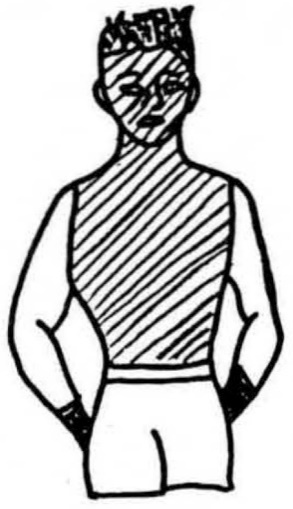 Front view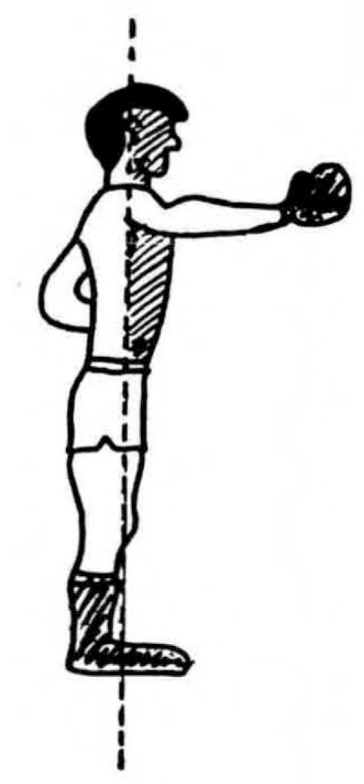 Side view